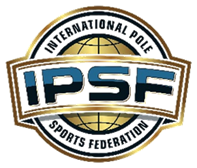 FORMULARZ FIGUR OBOWIĄZKOWYCHFORMULARZ FIGUR OBOWIĄZKOWYCHFORMULARZ FIGUR OBOWIĄZKOWYCHFORMULARZ FIGUR OBOWIĄZKOWYCHFORMULARZ FIGUR OBOWIĄZKOWYCHFORMULARZ FIGUR OBOWIĄZKOWYCHFORMULARZ FIGUR OBOWIĄZKOWYCHFORMULARZ FIGUR OBOWIĄZKOWYCHFORMULARZ FIGUR OBOWIĄZKOWYCHWypełnij formularz w kolejności wykonywania figur w układzie. Użyj czarnej czcionki.Wypełnij formularz w kolejności wykonywania figur w układzie. Użyj czarnej czcionki.Wypełnij formularz w kolejności wykonywania figur w układzie. Użyj czarnej czcionki.Wypełnij formularz w kolejności wykonywania figur w układzie. Użyj czarnej czcionki.Wypełnij formularz w kolejności wykonywania figur w układzie. Użyj czarnej czcionki.Wypełnij formularz w kolejności wykonywania figur w układzie. Użyj czarnej czcionki.Wypełnij formularz w kolejności wykonywania figur w układzie. Użyj czarnej czcionki.Wypełnij formularz w kolejności wykonywania figur w układzie. Użyj czarnej czcionki.Wypełnij formularz w kolejności wykonywania figur w układzie. Użyj czarnej czcionki.Zawodnik/-cy: Zawodnik/-cy: Zawodnik/-cy: Zawodnik/-cy: Zawodnik/-cy: Zawodnik/-cy: Data: Data: Data: Kraj/Region:Kraj/Region:Kraj/Region:Kraj/Region:Kraj/Region:Federacja: Federacja: Federacja: Federacja: Sekcja:  Sekcja:  Sekcja:  Kategoria:  Kategoria:  Kategoria:  Sędzia:Sędzia:Sędzia:Nr Elemen-tuKod ElementuNazwa ElementuBonus Figur Obowiązko-wych 
(jeśli dotyczy)Wartość TechnicznaWartość Techniczna BonusuPunkty
(Tylko Sędzia)Punkty Bonusowe
(Tylko Sędzia)Uwagi
(Tylko Sędzia)1234567891011Formularz Figur Obowiązkowych wypełniony nieprawidłowoFormularz Figur Obowiązkowych wypełniony nieprawidłowoFormularz Figur Obowiązkowych wypełniony nieprawidłowoFormularz Figur Obowiązkowych wypełniony nieprawidłowoFormularz Figur Obowiązkowych wypełniony nieprawidłowoFormularz Figur Obowiązkowych wypełniony nieprawidłowoZła kolejność sekwencjiZła kolejność sekwencjiZła kolejność sekwencjiZła kolejność sekwencjiZła kolejność sekwencjiZła kolejność sekwencjiWYNIK CAŁKOWITYWYNIK CAŁKOWITYWYNIK CAŁKOWITYWYNIK CAŁKOWITYWYNIK CAŁKOWITYWYNIK CAŁKOWITYPodpis Zawodnika/-ów:Podpis Zawodnika/-ów:Podpis Zawodnika/-ów:Podpis Zawodnika/-ów:Podpis Trenera:Podpis Trenera:Podpis Trenera:Podpis Trenera:Podpis Trenera: